 ПРОЕКТ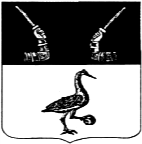 Администрация Приозерского муниципального района Ленинградской областиП О С Т А Н О В Л Е Н И Еот  _____________ года   №   ____________                        В соответствии с Федеральным законом от 06.10.2003 № 131-ФЗ «Об общих принципах организации местного самоуправления в Российской Федерации», со статьей 179 Бюджетного кодекса Российской Федерации Уставом Приозерского муниципального района Ленинградской области, в целях реализации федерального проекта «Укрепление общественного здоровья» национального проекта «Демография» на основании «Рекомендаций по созданию региональных и муниципальных программ укрепления здоровья», разработанных Министерством здравоохранения Российской Федерации, руководствуясь постановлением администрации Приозерского муниципального  района  Ленинградской области от 10 ноября 2021 года № 4008 « Об утверждении Порядка разработки, реализации и оценки эффективности муниципальных программ  Приозерского муниципального района Ленинградской области и Приозерского городского поселения Приозерского муниципального района Ленинградской области», администрация Приозерского муниципального района Ленинградской области ПОСТАНОВЛЯЕТ: Утвердить муниципальную программу Приозерского  муниципального района Ленинградской области  «Укрепление общественного здоровья в Приозерском муниципальном районе Ленинградской области» на 2023-2025 годы (Приложение ).Опубликовать настоящее постановление на официальном сайте администрации Приозерского муниципального района Ленинградской области в сети Интернет.Контроль за исполнением данного постановления возложить на заместителя главы администрации по социальным вопросам  Кириллову И.М.Глава администрации                                                                                       А.Н. СоклаковЛист согласования прилагается.Разослано: дело-2,  ОЭПиПД-1, КФ -1, СМИ-1,  ГБУЗ ЛО -1, район. б-ка-1, отд. ФКСиМП-1, МБУ ФКС-1, , бас-н-1Утвержденапостановлением администрацииПриозерского  муниципальногорайона Ленинградской области           от                года №      (Приложение)Муниципальная программа  Приозерского муниципального района Ленинградской области«УКРЕПЛЕНИЕ ОБЩЕСТВЕННОГО ЗДОРОВЬЯ В Приозерском муниципальном районе Ленинградской области» на 2023-2025 годы.    Ответственный исполнитель: Отдел по физической культуре, спорту и молодежной политике     администрации  Приозерского муниципального района Ленинградской области                  Начальник отдела                  ФКС и МП                    _________________Ю.С. Плотникова Приозерский муниципальный район Ленинградской области 2023 год    Приложение 1к программеТаблица 1ПАСПОРТмуниципальной программы «Укрепление общественного здоровья в Приозерском муниципальном районе Ленинградской области» на 2023 – 2025 годы1. Общая характеристика, основные проблемы ипрогноз развития сферы реализации муниципальной программы           Муниципальная программа «Укрепление общественного здоровья в Приозерском муниципальном районе Ленинградской области» на 2023 – 2025 года (далее – Программа) разработана на основе паспорта Регионального проекта Ленинградской области «Формирование системы мотивации граждан к здоровому образу жизни, включая здоровое питание и отказ от вредных привычек» национального проекта «Демография» - «Увеличение доли граждан, ведущих ЗОЖ».          Здоровье – это состояние полного физического, психического и социального благополучия, а не только отсутствие болезней или физических дефектов;Состояние здоровья – это важный показатель социального, психического, экономического и экологического благополучия, показатель качества жизни населения;Здоровый образ жизни – это такая форма жизнедеятельности, преимущественно в досуговой сфере, и такой образ мыслей, которые удовлетворяют естественные психоэмоциональные, культурные и физиологические потребности человека и направлены на сохранение и укрепление его этногенетических, этносоциальных и этнокультурных основ, обеспечивающие самоутверждение посредством всестороннего и гармоничного развития;Основные факторы, влияющие на неблагоприятное изменение здоровья современного человека:- изменение двигательной активности. Офисная работа, компьютерные технологии, автоматизация производства, передвижение на автомобиле существенно снижают потребность человека в движении;- нерациональное питание. Нарушение режима питания, увеличение доли потребления «фасфутов» - это способствует развитию заболеваний желудочно-кишечного тракта, ожирению;- техногенные и экологические аспекты современной жизни, влияющие на психологический статус современного человека.Формирование образа жизни, способствующего укреплению здоровья человека, осуществляется на трех уровнях:- социальном: пропаганда в средствах массовой информации, информационно-просветительская работа с населением;- инфраструктурном: создание конкретных условий в основных сферах жизнедеятельности для ведения ЗОЖ (структур для организации рационального питания, занятий физическими упражнениями, спортом, наличие материальных средств), создание в районе санитарно-гигиенических и экологических условий, соответствующих нормативным документам, наличие профилактических подразделений в медицинских организациях;- личностном: система ценностных ориентаций человека,  ориентированных на ЗОЖ, стандартизация бытового уклада.       На состояние здоровья влияет целый ряд различных факторов, таких как безопасность окружающей среды и общества, качество жилья и питания, распространенность табакокурения, объем продаж алкогольных напитков и их употребления, в том числе пива, доступность занятий физической культурой, уровень образования, материальная обеспеченность и другие.Проблема здоровья населения носит социально-экономический характер. Во-первых, качество здоровья населения непосредственно влияет на производительность труда работающих граждан. Во-вторых, за счет увеличения количества неработающего населения возрастает нагрузка на трудоспособное население, что становится причиной социальной напряженности и  приводит к снижению доходов, а также уровня жизни работающих людей.        Повысить уровень здоровья, живущего и будущих поколений населения возможно, но только через формирование политики, ориентированной на укрепление здоровья населения и оздоровление окружающей среды, через формирование ответственного отношения людей к своему здоровью и здоровью окружающих.       Для решения данных проблем необходим комплексный подход - объединение усилий различных ведомств, организаций и учреждений всех форм собственности, общественных организаций, чья деятельность оказывает влияние на качество жизни и здоровье населения.       Сведения  о показателях  (индикаторах) муниципальной программы  Приозерского муниципального района и их значениях  по годам реализации указаны в приложении 1, таблица 2.План реализации муниципальной программы указан в приложении 1, таблица 3,             Сведения о порядке сбора информации и методике расчета показателя (индикатора)    муниципальной программы указаны в приложении 1, таблица 4.       Информация о взаимосвязи целей, задач, ожидаемых результатов, показателей и структурных элементов муниципальной программы указана в приложении 1, таблица 5.       Ответственное должностное .лицо – начальник отдела по физической культуре, спорту и молодежной политике администрации Приозерского муниципального района.1.1. Характеристика Приозерского муниципального района       Приозерский район расположен на северо-востоке Ленинградской области, с юга к нему примыкают Всеволожский, а с запада Выборгский районы Ленинградской области, с севера  Лахденпохский район Республики Карелия, а с востока территория района омывается водами Ладожского озера.             Главная река района – Вуокса- впадает в Ладожское озеро.            Общая площадь района составляет 3597,5 кв. км.             На территории района находится город Приозерск и 103 населенных пунктов.       Административный центр района – город Приозерск располагается в 142 км от Санкт-Петербурга.       Город Приозерск расположен на железнодорожной и автомобильной магистралью Санкт-Петербург – Сортавала.       В составе Приозерского муниципального района 14 муниципальных образований первого уровня: два городских поселения – Приозерское и Кузнечнинское и двенадцать сельских поселений – Громовское, Запорожское, Красноозерное, Ларионовское, Мельниковское, Мичуринское, Петровское, Плодовское, Раздольевское, Ромашкинское, Севастьяновское и Сосновское.      По итогам всероссийской переписи населения численность населения Приозерского района составляет 57597 человек. Большей частью оно сосредоточено в  сельских поселениях (34809человек).            Плотность населения в Приозерском  муниципальном районе составляет 16,01 чел./км2. За последние 5 лет в Приозерском муниципальном районе численность населения сократилась на 6,6%. 1.2. Прогноз демографического развитияПриозерского муниципального района на среднесрочный период1.3.  Характеристика смертности мужчин и женщин в трудоспособном возрасте1.4. Заболеваемость по основным группам заболеваний1.5. Распространенность факторов риска1.Курение табака и иной никотин-содержащей продукции;2.Потребление алкоголя;3.Физическая активность;4.Характеристика питания (включая питание в распространенность ожирения): по данным анкетирования около ___50%___ населения не придерживаются рекомендаций по здоровому питанию. Распространенность ожирения в 2020 году составила __375____ чел. на 100 тыс. населения 5.Уровень травматизма; за 2021 год уровень травматизма составил __6,5_____ на 100 тыс. населения (2020 год – показатель ___4,8____) рост/убывание на ____1,7____%. Смертность от ДТП в 2021 году составила ___0,01____ на 100 тыс. (2020 год – ___0,01_________).6. Уровень заболеваний, передаваемых половым путем: в 2021 году отмечается снижение/ увеличение заболеваемости ВИЧ до__0.002____  на 100 тыс. (2020 год – _____0.004___). За 2021 год отмечается увеличение/снижение  заболеваемости гонореей до ___0.001___ на 100 тыс. (2020 год – 0.001______); заболеваемости сифилисом до _0.005_____ на 100 тыс. ( 2020год – 0.006).7. Состояние репродуктивного здоровья населения: количество женщин в районе _30828______ чел., из них фертильного возраста __12429___ чел. За 2021 год количество абортов на 1 тыс. женщин фертильного возраста – ___5.5____ (2020 год – ___5.3___). В 2021 году в женскую консультацию поступило под наблюдение __401_____ беременных, том числе со сроками беременности до 12 недель ___86.2___%. Из числа всех беременных ___59.3____% имеют экстрагенитальную патологию. Все беременные обследованы на ВИЧ, выявлено _4__ ВИЧ инфицированных беременных.1.6. Общая характеристика системы профилактической работы с населением, в том числе с молодежьюРабота с молодежью в Приозерском районе осуществляется силами 31 муниципального учреждения культуры (19 Домов культуры и клубов,  15 библиотек,  4 детских школы искусств).В Приозерском городском поселении создан молодежный коворкинг-центр «ДОМ К-47». Большое внимание уделяется профилактическим мероприятиям, пропагандирующим здоровый образ жизни, оформлению уголков безопасности, включающих в себя просветительскую информацию о различных внешних негативных влияниях на подростка и способах борьбы с ними. В рамках данного направления работы осуществляется взаимодействие со специалистами правопорядка и жизнеобеспечения (организация бесед, лекций, интерактивных мероприятий с подростками, посещающими учреждения культуры, подростковые клубы в течение года). Учреждениями осуществляется мониторинг вовлеченности в досуговую деятельность несовершеннолетних, состоящих на учете в ПДН. Доступ во все учреждения осуществляется на бесплатной основе. Режим работы обеспечивает возможность пользоваться услугами учреждений в свободное от учебы и занятости время.В течение года осуществляется участие в ежегодной комплексной операции «Подросток», проводимой в Ленинградской области. В рамках этапа «Досуг» в целях обеспечения досуга и занятости подростков и молодежи в летний период  организуется временная занятость несовершеннолетних.Важным направлением формирования здорового образа жизни для детей и подростков является вовлечение в регулярные занятия спортом. В районе имеется  27 спортивных залов, 133 плоскостных сооружения, 25 других спортивных сооружений.  Работает Приозерская спортивная школа «Корела», в которой культивируется 9 видов спорта и занимается 515 учащихся по программам спортивной подготовки для формирования резерва команд Ленинградской области.       В 2022 году в  районе  проведено 489  физкультурно-спортивных мероприятия, в которых приняли участие 9066 человек. На территории района прошло 71 соревнование регионального, всероссийского и международного уровня.На базе муниципального бюджетного учреждения «Физкультурно-оздоровительный комплекс «Юность» работает муниципальный Центр тестирования по выполнению видов испытаний (тестов) Всероссийского физкультурно-спортивного комплекса «Готов к труду и обороне» (ГТО).         В Приозерском муниципальном районе физической культурой и спортом занимается свыше 30 тысяч человек, что составляет 56,6% от общего числа жителей района. Немаловажную роль в ряду профилактических мероприятий занимает  наглядная агитация здорового образа жизни и неприятия асоциального поведения, в том числе и употребление наркотических средств, для этих целей используются уголки здоровья во всех учреждениях культуры и спорта. В целях привлечения молодежи к занятиям физической культуры и спорта, вовлечению в деятельность клубных формирований, мероприятий культурно-досуговой направленности осуществляется работа по информированию населения о планируемых и проведенных мероприятиях. Задействованы все информационные ресурсы Приозерского района: на сайте администрации Приозерского муниципального района, в социальной сети ВКонтакте в группе отдела по физической культуре, спорту и молодежной политике, на сайтах учреждений и их группах в социальных сетях, на информационных пространствах учреждений,  в СМИ.2. Приоритеты и цели муниципальной политики в сфере  реализации муниципальной программы.Проведение мероприятий, направленных на формирование у населения приверженности к здоровому образу жизни осуществляется в соответствии подпунктом «а» пункта 2 Указа Президента Российской Федерации от 7 мая 2012 года № 598 «О совершенствовании государственной политики в сфере здравоохранения» (обеспечить дальнейшую работу, направленную на реализацию мероприятий по формированию здорового образа жизни граждан РФ, включая популяризацию культуры здорового питания, спортивно-оздоровительных программ, профилактику алкоголизма и наркомании,  противодействие потреблению табака), Указа Президента Российской Федерации от 7 мая 2018г. № 204 «О национальных целях и стратегических задачах развития Российской Федерации на период до 2024 года», Указом Президента РФ от 24.12.2014 № 808 «Об утверждении Основ государственной культурной политики», Федеральным законом от 04.12.2007 N 329-ФЗ «О физической культуре и спорте в Российской Федерации», распоряжением Правительства Российской Федерации от 29.11.2014 года N 2403-р «Об утверждении Основ государственной молодежной политике Российской Федерации на период до 2025 года», и другими правовыми актами и нормативными документами Правительства Российской Федерации и Приозерского муниципального района.Главной целью программы является - увеличение доли граждан, ведущих здоровый образ жизни, что может быть достигнуто формированием системы мотивации граждан к здоровому образу жизни. Достижение поставленных целей обеспечивается решением следующих задач: Формирование у населения Приозерского муниципального района мотивации к ведению здорового образа жизни.Формирование мотивации к отказу от вредных привычек сокращению уровня потребления алкоголя, наркотиков, табачной продукции.Профилактика заболеваний путём проведения регулярного медицинского контроля. Содействие в формировании оптимального двигательного режима и правильного режима питания. Повышение устойчивости организма к вредному воздействию окружающей среды, стрессам, развитие с раннего детства здоровых привычек и навыков, умения справляться с собственными эмоциями.Развитие системы информирования населения о мерах профилактики заболеваний и сохранения и укрепления своего здоровья.Реализация мероприятий по профилактике заболеваний и формированию здорового образа жизни населения Приозерского  муниципального района.3. Информация о проектах и комплексах процессных  мероприятий муниципальной программы      Решение задачи по укреплению общественного здоровья  обеспечивается в рамках структурных элементов, а именно:       1. Комплекс процессных мероприятий «Развитие физической культуры и спорта»:  1.1. Мероприятия, направленные на формирование среды, способствующей ведению здорового образа жизни:-  популяризация среди населения проекта «Комфортная городская среда»;- воспитание среди населения ответственного отношения к окружающей среде.1.2. Мероприятия, направленные на формирование у населения осознанных потребностей в  ведении здорового образа жизни:-  организация информационно-коммуникационной кампании по вопросам формирования здорового образа жизни.- популяризация и продвижение ВФСК «ГТО» среди разных возрастных категорий населения;     - вовлечение населения в занятия физической культурой и спортом, в т.ч. реализация:-  проекта «Дворовый тренер»;- проекта «Гимнастика в кармане»- проекта  «Ни минуты не теряя, мы здоровье укрепляем!»;- проекта «Национальное беговое движение»;- проекта «Человек идущий»1.3. Профилактическая работа с населением.4. Обоснование ресурсного обеспечения муниципальной программыРеализация муниципальной программы не предусматривает источников финансирования.     Дополнительного материально-технического, кадрового и информационного обеспечения для  реализации мероприятий программы не требуется.Приложение 1 к программеТаблица 2Сведения  о показателях  (индикаторах) муниципальной программы  Приозерского муниципального района«Укрепление общественного здоровья в  Приозерском муниципальном районе Ленинградской области» на 2023-2025 годы и их значениях по годам реализации муниципальной программыПриложение 1к программеТаблица 3План реализации муниципальной программы Приозерского муниципального района «Укрепление общественного здоровья в  Приозерском муниципальном районе Ленинградской области» на 2023-2025 годы                                                                                                                                                                                                                                                                                                                                                         Приложение 1 к программеТаблица 4.Сведенияо порядке сбора информации и методике расчета показателя(индикатора) муниципальной программы «Укрепление общественного здоровья в Приозерском муниципальном районе Ленинградской области» на 2023-2025 годы и их значениях      Приложение 1к программеТаблица 5Информация о взаимосвязи целей, задач, ожидаемых результатов, показателей и структурных элементов муниципальной программы4. Методика расчета эффективности реализации программы.Оценка эффективности реализации программы производится на основе анализа:- степени достижения целей и решения задач программы путем сопоставления фактически достигнутых значений индикаторов программы и их плановых значений в соответствии с приложением к программе;- степени реализации мероприятий программы на основе сопоставления ожидаемых и фактически полученных результатов по годам на основе ежегодных планов реализации программы.Степень достижения целей и решения задач программы (Сд) определяется по формуле:Сд = Зф / Зп x 100%,где:Зф – фактическое значение индикатора (показателя) программы;Зп – плановое значение индикатора (показателя) программы.В целях оценки эффективности реализации программы применяются следующие параметры:1) высокий уровень эффективности:- достигнуты значения 95 процентов и более показателей программы;- не менее 95 проц. мероприятий, запланированных на отчетный год, выполнены в полноми объеме;2) удовлетворительный уровень эффективности:- достигнуты значения 80 проц. и более показателей программы;- не менее 80 проц. мероприятий, запланированных на отчетный год, выполнены в полном объеме;3) неудовлетворительный уровень эффективности:реализация программы не отвечает критериям, указанным в пунктах 1 и 2. Об утверждении муниципальной программы Приозерского  муниципального района Ленинградской области  «Укрепление общественного здоровья в Приозерском муниципальном районе Ленинградской области» на 2023-2025 годы.Сроки реализации муниципальной программы2023 – 2025 г. г.Ответственный исполнитель  муниципальной программыОтдел по физической культуре, спорту и молодежной политике администрации  Приозерского муниципального района Участники  муниципальной программыОтдел по физической культуре, спорту и молодежной политике администрации Приозерского муниципального района.Комитет образования администрации  Приозерского муниципального  района.Государственное бюджетное учреждение здравоохранения Ленинградской области «Приозерская межрайонная больница».Отдел записи актов гражданского состояния администрации Приозерского муниципального района .Цель  муниципальной программыУвеличение доли граждан, ведущих здоровый образ жизни, формирование системы мотивации к ведению здорового образа жизни.Задачи муниципальной программыУвеличение доли граждан, ведущих здоровый образ жизни, формирование у населения Приозерского муниципального района мотивации к ведению здорового образа жизни.Формирование мотивации к отказу от вредных привычек сокращению уровня потребления алкоголя, наркотиков, табачной продукции.Профилактика заболеваний путём проведения регулярного медицинского контроля. Содействие в формировании оптимального двигательного режима и правильного режима питания. Повышение устойчивости организма к вредному воздействию окружающей среды, стрессам, развитие с раннего детства здоровых привычек и навыков, умения справляться с собственными эмоциями.Развитие системы информирования населения о мерах профилактики заболеваний и сохранения и укрепления своего здоровья.Реализация мероприятий по профилактике заболеваний и формированию здорового образа жизни населения Приозерского муниципального района.Ожидаемые результаты реализации муниципальной программыУвеличение доли граждан, ведущих здоровый образ жизни:- в 2023 г. до 12,0%;- в 2024 г. до 12,5%;- в 2025 г.  до 13,0% Снижение общей смертности:- в 2023 г. до 18,5%;- в 2024 г. до 18,4%;- в 2025 г. до 18,3%Повышение эффективности работы медицинских организаций по формированию здорового образа жизни у населения; Проведение ежегодных профосмотров: по 92% в год;Доля прошедших профосмотр обучающихся по 96% в год.Увеличение количества участников профилактических мероприятий:- в 2023 году – до 100 чел.;- в 2024 году – до 150 чел.;- в 2025 году – до 200 чел.Снижение распространенности поведенческих факторов риска (вредных привычек);Снижение экономических потерь, связанных с нетрудоспособностью.Финансовое обеспечение муниципальной   программы – всего, в том числе по годам реализацииРеализация муниципальной программы не предусматривает источников финансирования.Размер налоговых расходов, направленных на достижение цели программы, - всего, в том числе по годам реализацииНалоговые расходы не предусмотрены.№ п/пНаименование, раздела, показателяЕд.  изм.ОтчетОценкаПрогнозПрогнозПрогноз№ п/пНаименование, раздела, показателяЕд.  изм.202120222023202420251Численность населения на 1 января текущего годаЧеловек59 903,057 597,057 192,056 790,056 400,01.1ГородскогоЧеловек21 420,022 788,021 450,021 050,020 600,01.2СельскогоЧеловек38 076,034 809,035 742,035 740,035 800,02Число родившихся (без учета мертворожденных)Человек377,0373,0369,0410,0450,03Число умершихЧеловек1 166,0870,0903,0890,0830,04Общий коэффициент рождаемостиЧел. на 1 тыс. чел. населения6,36,56,57,28,05Общий коэффициент смертностиЧел. на 1 тыс. чел. населения19,515,215,815,714,7Показатель20202021темп прироста/  убыли  %Смертность в трудоспособном возрасте всего на 100 тыс.1.51.80.3- в т.ч мужчин2.32.50.2- женщин0.60.90.3Младенческая смертность0.61.20.6Перинатальная смертность000Классы болезней МКБ-102021(на 100 тыс. населения)2022(на 100 тыс. населения)темп прироста/  убыли  %Всего66.480.814.4Болезни органов дыхания (включая грипп, ОРВИ)19.922.062.1Болезни системы кровообращения9.4512.63.15Болезни органов пищеварения6.65.41.2Болезни эндокринной системы, расстройства питания, нарушения обмена веществ7.03.43.6Злокачественные новообразования1.21.30.1Всего№ п/пНаименование показателя (индикатора)Наименование показателя (индикатора)Единица измеренияЗначение показателя Значение показателя Значение показателя Значение показателя № п/пНаименование показателя (индикатора)Наименование показателя (индикатора)Единица измерения2022 год(базовый)2023 г.2024 г.2025 г.11Снижение показателя общей смертностиЧел/100 тыс. чел.18,618,518,418,322Увеличение доли лиц, ведущих здоровый образ жизни%11,512,012,513,03Количество дворовых мероприятийКоличество дворовых мероприятийЕд.23564Количество граждан, принявших участие в мероприятиях по благоустройствуКоличество граждан, принявших участие в мероприятиях по благоустройствуЧел.501001502005Количество размещенных в СМИ, сети Интернет материалов (статьи, видеоролики, посты и т.д.)Количество размещенных в СМИ, сети Интернет материалов (статьи, видеоролики, посты и т.д.)Ед.102025306Доля населения, выполнившего нормативы испытаний (тестов) Всероссийского физкультурно-спортивного комплекса «Готов к труду и обороне» (ГТО) в общей численности населения, принявшего участие в испытаниях (тестах)Доля населения, выполнившего нормативы испытаний (тестов) Всероссийского физкультурно-спортивного комплекса «Готов к труду и обороне» (ГТО) в общей численности населения, принявшего участие в испытаниях (тестах)%96,797,097,097,07Количество участников спортивных соревнованийКоличество участников спортивных соревнованийЧел.55476000600060008Доля обучающихся, занимающихся физической культурой и спортомДоля обучающихся, занимающихся физической культурой и спортом%96,596,596,596,59 Количество профилактических мероприятий Количество профилактических мероприятийЕд.1520253010Доля прошедших осмотр от общего количества обучающихсяДоля прошедших осмотр от общего количества обучающихся%9696969611Повышение охвата населения района ежегодными профилактическими осмотрамиПовышение охвата населения района ежегодными профилактическими осмотрами%9292929212Количество участников профилактических мероприятийКоличество участников профилактических мероприятийЕд.50100150200Наименование муниципальной программы, основных мероприятий программыОтветственный исполнитель, соисполнитель, участникГоды реализацииОценка расходов (тыс. руб., в ценах соответствующих лет)Оценка расходов (тыс. руб., в ценах соответствующих лет)Оценка расходов (тыс. руб., в ценах соответствующих лет)Оценка расходов (тыс. руб., в ценах соответствующих лет)Оценка расходов (тыс. руб., в ценах соответствующих лет)Оценка расходов (тыс. руб., в ценах соответствующих лет)Оценка расходов (тыс. руб., в ценах соответствующих лет)Оценка расходов (тыс. руб., в ценах соответствующих лет)Оценка расходов (тыс. руб., в ценах соответствующих лет)Оценка расходов (тыс. руб., в ценах соответствующих лет)Оценка расходов (тыс. руб., в ценах соответствующих лет)Наименование муниципальной программы, основных мероприятий программыОтветственный исполнитель, соисполнитель, участникГоды реализацииВсегоВсегоместный бюджетместный бюджетобластной бюджетобластной бюджетфедеральный  бюджетфедеральный  бюджетфедеральный  бюджетПрочие источникиПрочие источникиМуниципальная программа «Укрепление общественного здоровья в  Приозерском муниципальном районе Ленинградской области» на 2023-2025 годы отдел по физической культуре, спорту и молодежной политике,  комитет образования202300000000000Муниципальная программа «Укрепление общественного здоровья в  Приозерском муниципальном районе Ленинградской области» на 2023-2025 годы отдел по физической культуре, спорту и молодежной политике,  комитет образования202400000000000Муниципальная программа «Укрепление общественного здоровья в  Приозерском муниципальном районе Ленинградской области» на 2023-2025 годы отдел по физической культуре, спорту и молодежной политике,  комитет образования202500000000000Итого по муниципальной программе 2023-202500000000000Процессная частьПроцессная частьПроцессная частьПроцессная частьПроцессная частьПроцессная частьПроцессная частьПроцессная частьПроцессная частьПроцессная частьПроцессная частьПроцессная частьПроцессная частьПроцессная часть1. Комплекс процессных мероприятий «Развитие физической культуры и спорта» отдел по физической культуре, спорту и молодежной политике2023000000000001. Комплекс процессных мероприятий «Развитие физической культуры и спорта» отдел по физической культуре, спорту и молодежной политике2024000000000001. Комплекс процессных мероприятий «Развитие физической культуры и спорта» отдел по физической культуре, спорту и молодежной политике202500000000000Итого по разделу 1:2023-2025000000000001.1 Мероприятия, направленные на формирование среды, способствующей ведению здорового образа жизниотдел по физической культуре, спорту и молодежной политике2023000000000001.1 Мероприятия, направленные на формирование среды, способствующей ведению здорового образа жизниотдел по физической культуре, спорту и молодежной политике2024000000000001.1 Мероприятия, направленные на формирование среды, способствующей ведению здорового образа жизниотдел по физической культуре, спорту и молодежной политике202500000000000Итого:2023-2025000000000001.2. Мероприятия, направленные на формирование у населения осознанных потребностей в  ведении здорового образа жизникомитет образования, отдел по физической культуре, спорту и молодежной политике202300000001.2. Мероприятия, направленные на формирование у населения осознанных потребностей в  ведении здорового образа жизникомитет образования, отдел по физической культуре, спорту и молодежной политике202400000001.2. Мероприятия, направленные на формирование у населения осознанных потребностей в  ведении здорового образа жизникомитет образования, отдел по физической культуре, спорту и молодежной политике202500000001.2. Мероприятия, направленные на формирование у населения осознанных потребностей в  ведении здорового образа жизникомитет образования, отдел по физической культуре, спорту и молодежной политикеИтого:2023-20250000000000 1.3. Профилактическая работа с населением комитет образования,  отдел по физической культуре, спорту и молодежной политике202300000000000 1.3. Профилактическая работа с населением комитет образования,  отдел по физической культуре, спорту и молодежной политике202400000000000№п/пНаименование показателя (индикатора)Ед. измер.Определение показателя4Временные характеристики5Алгоритм формирования (формула) показателя и методические пояснения6Срок предоставления отчетностиОтветственный за сбор данных по показателюРеквизиты акта1234567891Показатель (индикатор)  Количество дворовых мероприятийЕд.Характеризует привлечение внимания граждан к состоянию дворовых территорий, способствует популяризации реализуемого проекта «Комфортная городская среда»Ежегодно, за отчетный годКоличественный показатель15 январяОтдел по ФКС и МП администрации района2Показатель (индикатор)  Количество граждан, принявших участие в мероприятиях по благоустройствуЧел.Характеризует вовлеченность граждан в благоустройство общественных территорий.Ежегодно, за отчетный годКоличественный показатель15 январяОтдел коммунального хозяйства администрации района3Показатель (индикатор)  Количество размещенных в СМИ, сети Интернет материалов (статьи, видеоролики, посты и т.д.)Ед.Характеризует интенсивность информационно-коммуникационной кампании по вопросам внедрения здорового образа жизниЕжегодно, за отчетный годКоличественный показатель15 январяОтдел по ФКС и МП администрации района4Показатель (индикатор) Доля населения, выполнившего нормативы испытаний (тестов) Всероссийского физкультурно-спортивного комплекса «Готов к труду и обороне» (ГТО) в общей численности населения, принявшего участие в испытаниях (тестах)%Показывает интенсивность внедрения ГТО в Приозерском районеЕжегодно за отчетный периодЧв / Чп х 100%, где Чв – число жителей, выполнивших нормативы испытаний (тестов) ГТО в отчетном периоде, Чп – общее число жителей, принявших участие в испытаниях (тестах)15 февраляОтдел по ФКС и МП администрации района 5Показатель (индикатор)  Количество участников спортивных соревнованийчел.Характеризует вовлеченность разных категорий населения в занятия физической культурой и спортом, интенсивность внедрения проекта «Дворовой тренер»Ежегодно за отчетный периодЧу / Чж х 100%, где Чу – число жителей, привлекаемых к  систематическим занятиям спортом в отчетном периоде, Чж – общее число жителей поселения15 январяОтдел по ФКС и МП администрации района 5Показатель (индикатор)  Количество участников спортивных соревнованийчел.Характеризует вовлеченность разных категорий населения в занятия физической культурой и спортом, интенсивность внедрения проекта «Дворовой тренер»Ежегодно за отчетный периодЧу / Чж х 100%, где Чу – число жителей, привлекаемых к  систематическим занятиям спортом в отчетном периоде, Чж – общее число жителей поселения15 январяДанные Петростата6Показатель (индикатор)  Доля обучающихся, занимающихся физической культурой и спортом%Характеризует вовлеченность обучающихся в занятия физической культурой и спортомЕжегодно за отчетный периодЧу / Чо х 100%, где Чу – число обучающихся, занимающихся физической культурой и спортом в отчетном периоде, Чо – общее число обучающихся15 январяОтдел по ФКС и МП администрации района 7Показатель (индикатор) Количество профилактических мероприятийЕд.Характеризует интенсивность проведения профилактических мероприятийЕжегодно за отчетный периодКоличественный показатель25 январяОтдел по ФКС и МП администрации района, ГБУЗ ЛО «Приозерская МБ»8Показатель (индикатор)  Доля прошедших осмотр от общего количества обучающихся%Характеризует эффективность разъяснительной работы о необходимости прохождения медицинского осмотраЕжегодно за отчетный периодЧп / Чо х 100%, где Чп – число обучающихся (старше 13 лет), прошедших медицинский осмотр на предмет раннего выявления незаконного потребления наркотических средств и психотропных веществ в отчетном периоде, Чо – общее число обучающихся старше 13 лет25 январяГБУЗ ЛО «Приозерская МБ»9Показатель (индикатор)  Количество участников профилактических мероприятийЧел.Характеризует вовлеченность граждан в мероприятия профилактического характераЕжегодно за отчетный периодКоличественный показатель25 февраляОтдел по ФКС и МП администрации района, ГБУЗ ЛО «Приозерская МБ»10Показатель (индикатор)Снижение показателя общей смертностиЧел/100 тыс. чел.Характеризует снижение общей смертностиЕжегодно за отчетный период-25 февраля11Показатель (индикатор)  Увеличение доли лиц, ведущих здоровый образ жизни%Характеризует повышение количества населения, ведущего здоровый образ жизниЕжегодно за отчетный периодЧн/ Чо х 100%, где Чн – число населения, занимающихся физической культурой и спортом в отчетном периоде, Чо – общее число населения15 январяОтдел по ФКС и МП администрации района12Показатель (индикатор) Повышение охвата населения района ежегодными профилактическими осмотрами%Характеризует охват населения профилактическими медицинскими осмотрамиЕжегодно за отчетный периодЧо/ Чн х 100%, где Чо – число охваченных ежегодными профилактическими осмотрами в отчетном периоде, Чн – число населения Приозерского района25 февраляГБУЗ ЛО «Приозерская МБ»Задача муниципальной программыОжидаемый результат муниципальной программыСтруктурный элемент муниципальной программыПоказатель муниципальной программы Цель муниципальной программы: Увеличение доли граждан, ведущих здоровый образ жизни, формирование системы мотивации к ведению здорового образа жизниЦель муниципальной программы: Увеличение доли граждан, ведущих здоровый образ жизни, формирование системы мотивации к ведению здорового образа жизниЦель муниципальной программы: Увеличение доли граждан, ведущих здоровый образ жизни, формирование системы мотивации к ведению здорового образа жизниЦель муниципальной программы: Увеличение доли граждан, ведущих здоровый образ жизни, формирование системы мотивации к ведению здорового образа жизни1234Задача 1: Формирование у населения Приозерского муниципального района мотивации к ведению здорового образа жизни.Увеличение доли граждан, ведущих здоровый образ жизни до 13% к 2025 годуКомплекс процессных мероприятий «Развитие физической культуры и спорта»Увеличение доли лиц, ведущих здоровый образ жизни.Доля обучающихся, занимающихся физической культурой и спортом.Задача 2: Формирование мотивации к отказу от вредных привычек, сокращению уровня потребления алкоголя, наркотиков, табачной продукции.Снижение распространенности поведенческих факторов риска (вредных привычек);Комплекс процессных мероприятий «Развитие физической культуры и спорта»Количество участников спортивных соревнований Количество граждан, принявших участие в мероприятиях по благоустройству.Задача 3: Профилактика заболеваний путём проведения регулярного медицинского контроля. Проведение ежегодных профилактических осмотров: по 92% в год. Доля прошедших профилактический осмотр обучающихся: по 96% в год.Комплекс процессных мероприятий «Развитие физической культуры и спорта»Повышение охвата населения района ежегодными профилактическими осмотрами.Доля прошедших осмотр от общего количества обучающихсяЗадача 4: Содействие в формировании оптимального двигательного режима и правильного режима питания.Снижение общей смертности до 18,3% к 2025гКомплекс процессных мероприятий «Развитие физической культуры и спорта»Снижение показателя общей смертностиЗадача 5: Повышение устойчивости организма к вредному воздействию окружающей среды, стрессам, развитие с раннего детства здоровых привычек и навыков, умения справляться с собственными эмоциями. Снижение экономических потерь, связанных с нетрудоспособностью Комплекс процессных мероприятий «Развитие физической культуры и спорта»Доля населения, выполнившего нормативы испытаний (тестов) ВФСК «ГТО»Количество дворовых мероприятийЗадача 6: Развитие системы информирования населения о мерах профилактики заболеваний и сохранения и укрепления своего здоровья.Повышение эффективности работы медицинских организаций по формированию здорового образа жизни у населения. Комплекс процессных мероприятий «Развитие физической культуры и спорта»Количество размещенных в СМИ, сети Интернет материалов (статьи, видеоролики, посты и т.д.)Задача 7:	Реализация мероприятий по профилактике заболеваний и формированию здорового образа жизни населения Приозерского муниципального района.Снижение экономических потерь, связанных с нетрудоспособностью.Комплекс процессных мероприятий «Развитие физической культуры и спорта»Количество участников профилактических мероприятий,Количество профилактических мероприятий